Alternativt förslag till Kommunstyrelsens sammanträde 2022-12-06:E5: Riktlinjer för god ekonomisk hushållningVänsterpartiet välkomnar att staden nu är beredd att fatta beslut om riktlinjer för god ekonomisk hushållning. Frånvaron av sådana har kritiserats av revisorerna i flera år. Däremot har vi synpunkter på det liggande förslaget. Vänsterpartiet utvecklar vår syn på god ekonomisk hushållning i vårt budgetförslag för Borås Stad 2022. Vi menar att god ekonomisk hushållning handlar om att balansera verksamhetens behov och de ekonomiska förutsättningarna mot varandra. Det aktuella förslaget anser vi innebär en för konservativ syn på de ekonomiska möjligheterna. Vi anser att Borås Stad har en god ekonomi, men däremot stora utmaningar i vår egen verksamhet. Detta motiverar tillsammans ett lägre och annorlunda formulerat resultatkrav och en annan syn på soliditetsmålet.Med anledning av ovanstående föreslås Kommunstyrelsen föreslå Kommunfullmäktige besluta:Att anta Riktlinjer för god ekonomisk hushållning för Borås Stads kommunkoncern med följande ändringar:att primärkommunen ska generera ett överskott på i genomsnitt 2 procent (resultat i relation till skatteintäkter och generella statsbidrag) över en rullande tioårsperiodatt primärkommunen ska ha en självfinansiering av sina investeringar på över 60 procent (över en rullande tioårsperiod) och därigenom bibehålla en hög soliditet (exklusive lån som är hänförliga till bolagen)att kommunkoncernen har ett mål för soliditeten inklusive pensionsåtaganden på 25 procentatt övriga punkter under vad som beskrivs som ”God ekonomisk hushållning för Borås Stad innebär en strävan mot” och ”Kommunkoncernen (primärkommunen och bolagen sammanställt) ska generera” utgårFör Vänsterpartiet i KommunstyrelsenStefan Lindborg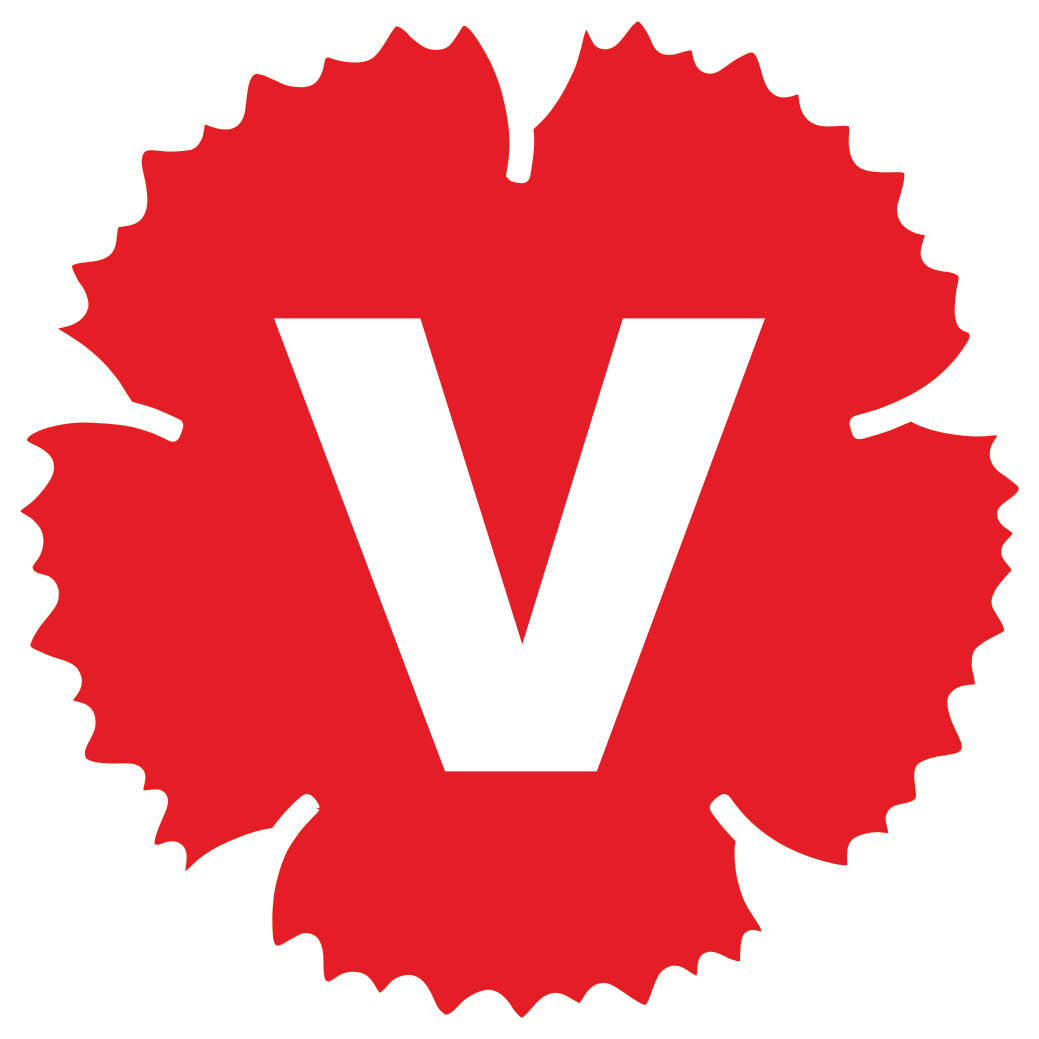 